ИЗБИРАТЕЛЬНАЯ КОМИССИЯ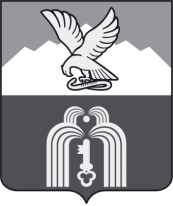 Муниципального образованияГОРОДА-КУРОРТА ПЯТИГОРСКАП О С Т А Н О В Л Е Н И Е28 июля 2016 г.                                                                                               № 24/115г. ПятигорскО выдаче разрешения на открытие специального избирательного счета избирательному объединению - Региональное отделение Политической партии СПРАВЕДЛИВАЯ РОССИЯ в Ставропольском краеВ соответствии с требованиями Федерального закона «Об основных гарантиях избирательных прав и права на участие в референдуме граждан Российской Федерации», Закона Ставропольского края «О некоторых вопросах проведения выборов в органы местного самоуправления в Ставропольском крае», руководствуясь Порядком открытия, ведения и закрытия специальных избирательных счетов для формирования избирательных фондов кандидатов, избирательных объединений при проведении выборов в органы местного самоуправления в Ставропольском крае, утвержденным постановлением избирательной комиссии Ставропольского края от 15 июля 2010 года № 56/800, постановлением избирательной комиссии муниципального образования города-курорта Пятигорска от 28 июля 2016 года № 24/114 «О регистрации уполномоченного представителя по финансовым вопросам избирательного объединения – «Региональное отделение Политической партии СПРАВЕДЛИВАЯ РОССИЯ в Ставропольском крае», которым зарегистрирован уполномоченный представитель по финансовым вопросам избирательного объединения Региональное отделение Политической партии СПРАВЕДЛИВАЯ РОССИЯ в Ставропольском крае Окса Светлана АнатольевнаИзбирательная комиссия муниципального образования города-курорта ПятигорскаПОСТАНОВЛЯЕТ:Выдать разрешение на открытие специального избирательного счета избирательному объединению - Региональное отделение Политической партии СПРАВЕДЛИВАЯ РОССИЯ в Ставропольском крае.Председатель                    						               А.В. ПышкоСекретарь 									               Е.Г. Мягких